UNIVERSIDADE FEDERAL DO ESPÍRITO SANTO PRÓ-REITORIA DE PESQUISA E PÓS-GRADUAÇÃO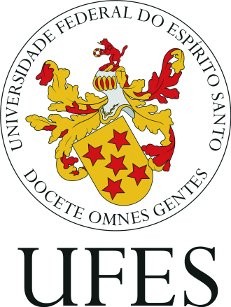 CENTRO DE ARTESPROGRAMA DE PÓS-GRADUAÇÃO EM COMUNICAÇÃO E TERRITORIALIDADESFicha de Matrícula – Aluno RegularDados PessoaisDados Referentes ao CursoSolicito matrícula como aluno regular no Programa de Pós-Graduação em Comunicação e Territorialidades da UFES, na disciplina Seminário de Pesquisa em Comunicação (Obrigatória):Não precisa assinar.NomeNomeNomeNomeCPFCPFRaça\corPNE(S/N)EndereçoEndereçoEndereçoEndereçoTelefone CelularCelularCelularE-mail principalE-mail alternativoE-mail alternativoE-mail alternativoLink para o Currículo LattesLink para o Currículo LattesLink para o Currículo LattesLink para o Currículo LattesNúmero de matrícula Data de ingressoOrientadorOrientadorCoorientadorCoorientador